Den Helder, 11 augustus 2020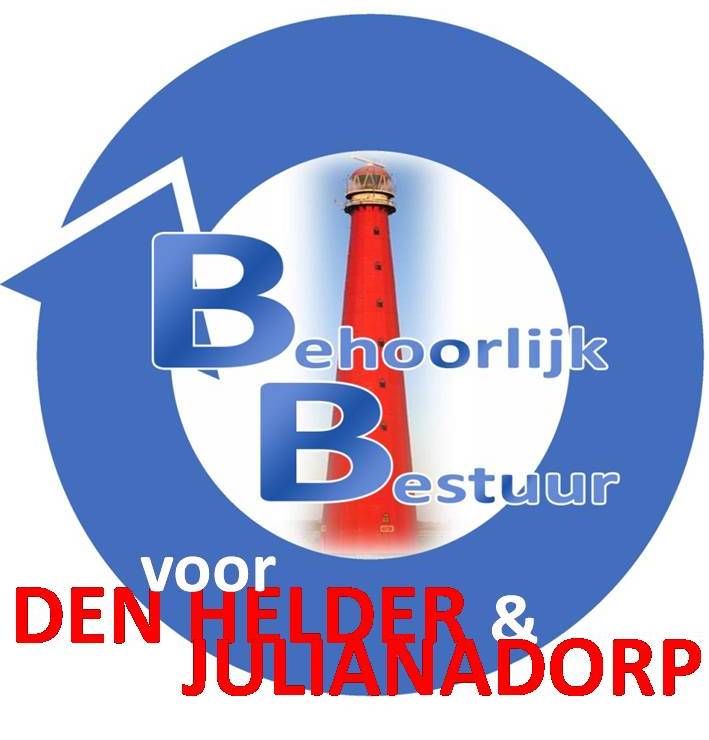 Schriftelijke Vragen Behoorlijk Bestuur voor Den Helder & Julianadorp omtrent KOSTEN COVID-19 veilige samenleving conform art. 36 Reglement van Orde.Geacht College,Zoals het er naar uit ziet is het Corona virus voorlopig nog niet bedwongen.
De 1,5 meter of in ieder geval Covid-19 veilige samenleving zet ons allen regelmatig voor dilemma’s’.
Wat kan wel of juist niet? Hoe gaan we met de bedreiging tot besmetting om met elkaar?
Maar ook wat is er nodig en wat zijn de kosten die dit met zich mee brengt.Behoorlijk Bestuur voor Den Helder & Julianadorp heeft voor u een aantal vragen, deze gaan over ventilatiesystemen en kosten i.v.m. covid19, maar ook in het algemeen.Heeft u inmiddels een inventarisatie gemaakt van de adequate werking van de ventilatiesystemen op met name scholen en gebouwen die in het bezit zijn of gebruikt worden door de gemeente?Wat zijn de financiële gevolgen hiervan voor de gemeente?
> graag zouden wij van u hierover een gespecificeerd overzicht krijgen
> met begrote kosten en de dekking hiervan Kan u ons een gespecificeerd overzicht geven van de door u verwachte extra kosten die als gevolg van Covid19 op het bordje van de gemeente komt en de financiële dekking hiervan?Heeft de recente inzichten met betrekking tot de verspreiding van Covid19 binnenshuis volgens u gevolgen voor de toekomstige gemeenteraadsvergaderingen in het gemeentehuis aan de Kerkgracht.Namens de fractie van Behoorlijk Bestuur voor Den Helder & Julianadorp,Sylvia Hamerslag